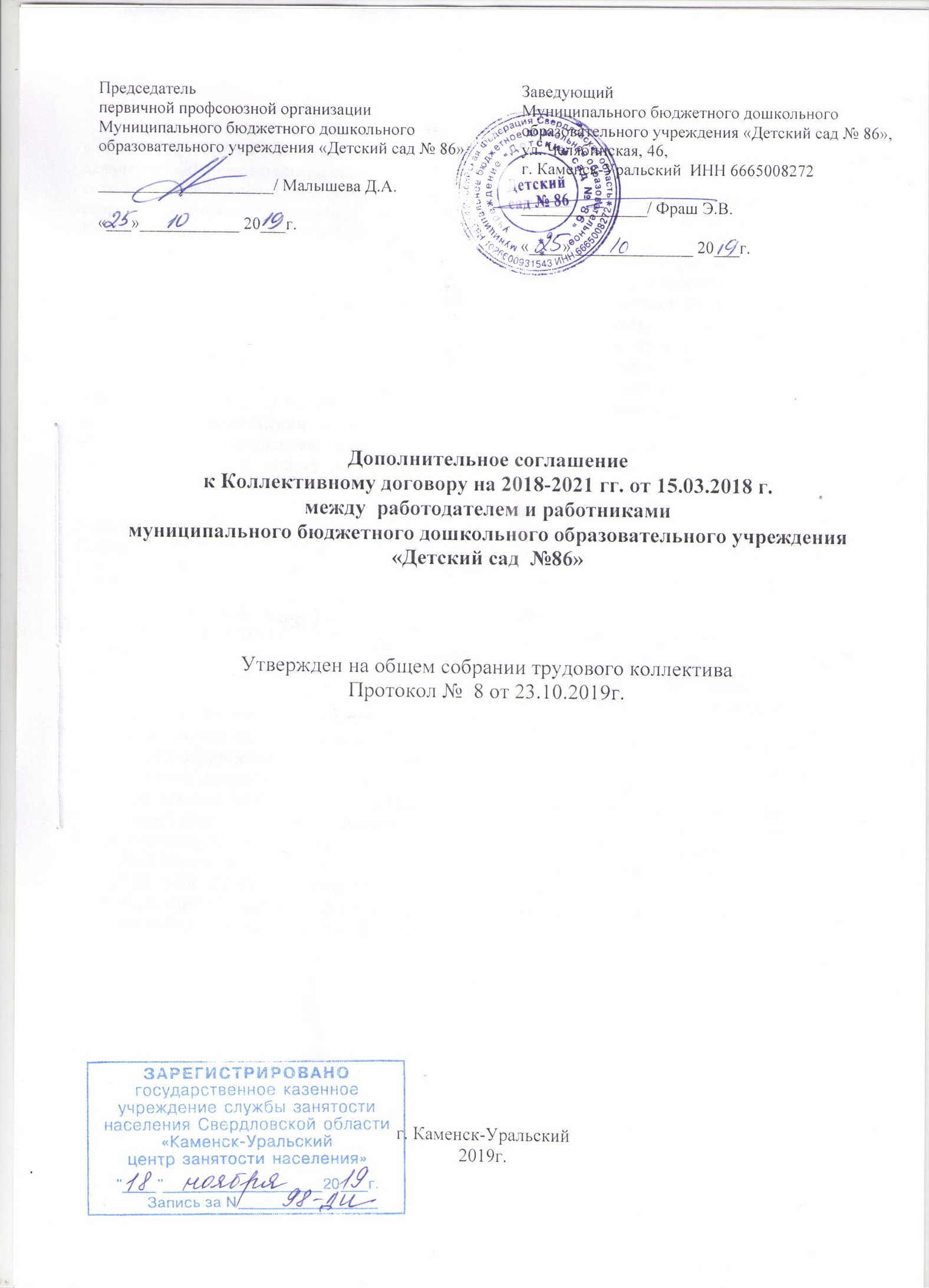 	Муниципальное бюджетное дошкольное образовательное учреждение «Детский сад № 86», в лице заведующего Фраш Эльвиры Васильевны, действующего на основании Устава, именуемый в дальнейшем «Работодатель», с одной стороны, и председатель профсоюзной организации Детского сада № 86 Малышева Дарья Александровна, именуемый в дальнейшем «Профсоюз», с другой стороны, заключили настоящее Соглашение с целью внесения следующих изменений в Коллективный договор на 2018-2021 годы от 15.03.2018г.:    1. Пункт 7.1.8  Коллективного договора на 2018-2021 г. от 15.03.2018г. изложить  в новой редакции «Установить доплаты в размере 1500 руб. работнику, избранному председателем первичной профсоюзной организации, в размере 800 руб. уполномоченному по охране труда за выполнения возложенных на них обязанностей из средств работодателя.      2.  Пункт 41 подпункт 3, Положения об оплате труда работников муниципального бюджетного дошкольного образовательного учреждения «Детский сад № 86», являющегося Приложением № 4 к Коллективному договору  на 2018-2021 г. от 15.03.2018г. изложить  в новой редакции «Выплаты за работу в условиях, отклоняющихся от нормальных (при выполнении работ различной квалификации, совмещении профессий (должностей) (калькулятор – 1100 руб., рабочий по комплексному обслуживанию здания 1000 руб., специалист по охране труда – 2000 руб.), сверхурочной работе, работе в ночное время и при выполнении работ в других условиях, отклоняющихся от нормальных (дворник – 1000 руб.)»    3.  Пункт 41 подпункт 5, Положения об оплате труда работников муниципального бюджетного дошкольного образовательного учреждения «Детский сад № 86», являющегося Приложением № 4 к Коллективному договору  на 2018-2021 г. от 15.03.2018г. изложить  в новой редакции «Выплаты, председателю первичной профсоюзной организации -1500руб., уполномоченному по охране труда – 800 руб.»    4.  Приложение № 1 к Положения об оплате труда работников муниципального бюджетного дошкольного образовательного учреждения «Детский сад № 86», являющегося Приложением № 4 к Коллективному договору на 2018-2021 г. от 15.03.2018г. принять в новой редакции     5.  Приложение № 2 к Положения об оплате труда работников муниципального бюджетного дошкольного образовательного учреждения «Детский сад № 86», являющегося Приложением № 4 к Коллективному договору на 2018-2021 г. от 15.03.2018г. принят в новой редакции    6.  Приложение № 3 к Положения об оплате труда работников муниципального бюджетного дошкольного образовательного учреждения «Детский сад № 86», являющегося Приложением № 4 к Коллективному договору на 2018-2021 г. от 15.03.2018г. принят в новой редакции    7. Приложение № 4 к Положения об оплате труда работников муниципального бюджетного дошкольного образовательного учреждения «Детский сад № 86», являющегося Приложением № 4 к Коллективному договору на 2018-2021 г. от 15.03.2018г. принять в новой редакции      8. Настоящее Соглашение является неотъемлемой частью Коллективного договора на 2018-2021 г. от 15.03.2018г. и вступает в силу с момента его подписания.      9. Настоящее Соглашение составлено в четырех экземплярах, имеющих равную юридическую силу, для Работодателя, Профсоюза, Городской организации профсоюза.Приложение № 1к Положениюоб оплате труда работниковмуниципального бюджетного дошкольного образовательного  учреждения «Детский сад № 86»ПРОФЕССИОНАЛЬНАЯ КВАЛИФИКАЦИОННАЯ ГРУППАДОЛЖНОСТЕЙ РАБОТНИКОВ УЧЕБНО-ВСПОМОГАТЕЛЬНОГО ПЕРСОНАЛАПриложение № 2к Положениюоб оплате труда работниковмуниципального бюджетного дошкольного образовательного  учреждения «Детский сад № 86»ПРОФЕССИОНАЛЬНАЯ КВАЛИФИКАЦИОННАЯ ГРУППАДОЛЖНОСТЕЙ ПЕДАГОГИЧЕСКИХ РАБОТНИКОВ        Примечание. При установлении размеров должностных окладов, ставок заработной платы локальным нормативным актом Учреждения предусматривается их повышение за квалификационную категорию или за соответствие занимаемой должности педагогическим работникам, прошедшим соответствующую аттестацию, в соответствии с пунктом 29 настоящего  Положения                                                                                                                                                                                                                                                                                Приложение № 3к Положениюоб оплате труда работниковмуниципального бюджетного дошкольного образовательного  учреждения «Детский сад №86»ПРОФЕССИОНАЛЬНАЯ КВАЛИФИКАЦИОННАЯ ГРУППА«ОБЩЕОТРАСЛЕВЫЕ ДОЛЖНОСТИ СЛУЖАЩИХ»                                                                                                                                          Приложение № 4к Положениюоб оплате труда работниковмуниципального бюджетного дошкольного образовательного  учреждения «Детский сад № 86»ПРОФЕССИОНАЛЬНЫЕ КВАЛИФИКАЦИОННЫЕ ГРУППЫОБЩЕОТРАСЛЕВЫХ ПРОФЕССИЙ РАБОЧИХПрофессиональная квалификационная группа должностей работников учебно-вспомогательного персонала второго уровняПрофессиональная квалификационная группа должностей работников учебно-вспомогательного персонала второго уровняПрофессиональная квалификационная группа должностей работников учебно-вспомогательного персонала второго уровняКвалификационные уровниДолжности работников образованияРазмер должностного оклада, ставки заработной платы, рублей1 квалификационный уровеньмладший воспитатель (помощник воспитателя)9 600Квалификационные уровниДолжности работников образованияРазмер должностного оклада, ставки заработной платы, рублей1 квалификационный уровеньинструктор по физической культуре; музыкальный руководитель14 2003 квалификационный уровеньВоспитатель, педагог-психолог16 5004 квалификационный уровеньУчитель-логопед (логопед)16 600Квалификационные уровниПрофессиональные квалификационные группыРазмер должностного оклада, рублей123Профессиональная квалификационная группа «Общеотраслевые должности служащих»Профессиональная квалификационная группа «Общеотраслевые должности служащих»Профессиональная квалификационная группа «Общеотраслевые должности служащих»1 квалификационный уровень специалист по охране труда11 0002 квалификационный уровень делопроизводитель; калькулятор10 000Квалификационные уровниПрофессии рабочих, отнесенные к квалификационным уровнямМинимальные размеры оклада, рублей123Профессиональная квалификационная группа «Общеотраслевые профессии рабочих первого уровня»Профессиональная квалификационная группа «Общеотраслевые профессии рабочих первого уровня»Профессиональная квалификационная группа «Общеотраслевые профессии рабочих первого уровня»1 квалификационный уровеньгрузчик; дворник; сторож (вахтер); кастелянша; подсобный рабочий; уборщик служебных помещений7 0001 квалификационный уровеньоператор стиральных машин,рабочий по комплексному обслуживанию и ремонту зданиякладовщик;7 200Профессиональная квалификационная группа «Общеотраслевые профессии рабочих второго уровня»Профессиональная квалификационная группа «Общеотраслевые профессии рабочих второго уровня»Профессиональная квалификационная группа «Общеотраслевые профессии рабочих второго уровня»1 квалификационный уровеньповар 3 разряда8 0001 квалификационный уровеньповар 4 разряда8 3001 квалификационный уровеньповар 5 разряда8 5001 квалификационный уровеньШеф-повар 11 000